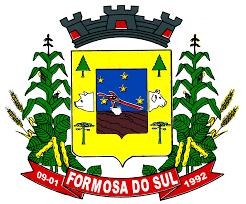 PREFEITURA MUNICIPAL DE FORMOSA DO SULESTADO DE SANTA CATARINACONCURSO PÚBLICO N° 01/2019EDITAL Nº 07/2019 – RESULTADO DOS PEDIDOS DE ISENÇÃO DA TAXA DE INSCRIÇÃO APÓS RECURSO O Sr. Rudimar Conte, Prefeito Municipal de Formosa do Sul/SC e a Fundação Universidade Empresa de Tecnologia e Ciências – FUNDATEC tornam pública a presente divulgação para informar o que segue:1. RESULTADO DOS RECURSOS1.1 Não houve interposição de recurso no período de 11 a 15/10/2019.Formosa do Sul, 17 de outubro de 2019.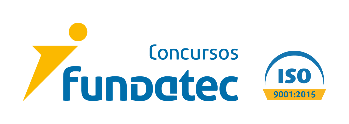 Rudimar Conte Prefeito Municipal de Formosa do Sul